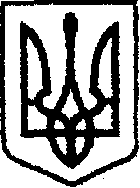 У К Р А Ї Н Ачернігівська обласна державна адміністраціяУПРАВЛІННЯ  КАПІТАЛЬНОГО БУДІВНИЦТВАН А К А З від   27.04.2020 року                               Чернігів		         № 89 Про внесення змін допаспорту бюджетноїпрограми обласногобюджету на 2020 рікВідповідно до пункту 8 статті 20 Бюджетного кодексу України, наказу Міністерства фінансів України від 26.08.2014 № 836 «Про деякі питання запровадження програмно-цільового методу складання та виконання місцевих бюджетів», зареєстрованого в Міністерстві юстиції України 10.09.2014 № 1103/25880 (зі змінами), спільного розпорядження голови обласної державної адміністрації та обласної ради « Про виділення коштів» від 19.03.2020 № 27 та від 06.04.2020 № 35, від 15.04.2020 № 43, від 17.04.2020 № 45 наказую:Внести зміни до паспорту бюджетної програми обласного бюджету на 2020 рік за КПКВК 1517367 « Виконання інвестиційних проєктів в рамках реалізації заходів, спрямованих на розвиток системи охорони здоров’я у сільській місцевості», виклавши його в новій редакції, що додається.В.о.начальника                                                                      Наталія  КОВАЛЬЧУК